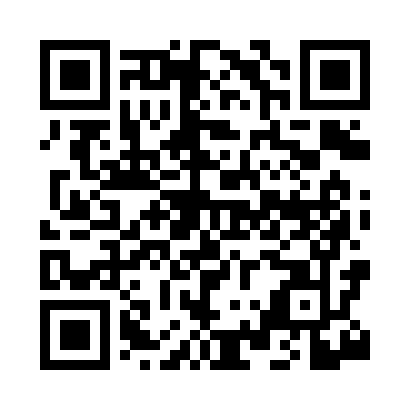 Prayer times for Dingley Dell, Massachusetts, USAMon 1 Jul 2024 - Wed 31 Jul 2024High Latitude Method: Angle Based RulePrayer Calculation Method: Islamic Society of North AmericaAsar Calculation Method: ShafiPrayer times provided by https://www.salahtimes.comDateDayFajrSunriseDhuhrAsrMaghribIsha1Mon3:345:1712:534:568:2910:122Tue3:345:1812:534:568:2910:123Wed3:355:1812:534:568:2810:114Thu3:365:1912:544:568:2810:115Fri3:375:2012:544:568:2810:106Sat3:385:2012:544:568:2710:107Sun3:395:2112:544:568:2710:098Mon3:405:2212:544:568:2710:089Tue3:415:2212:544:568:2610:0710Wed3:425:2312:554:568:2610:0711Thu3:435:2412:554:568:2510:0612Fri3:445:2412:554:568:2510:0513Sat3:455:2512:554:568:2410:0414Sun3:475:2612:554:568:2410:0315Mon3:485:2712:554:568:2310:0216Tue3:495:2812:554:568:2210:0117Wed3:505:2912:554:568:2210:0018Thu3:525:2912:554:568:219:5819Fri3:535:3012:554:568:209:5720Sat3:545:3112:554:558:199:5621Sun3:565:3212:564:558:189:5522Mon3:575:3312:564:558:189:5423Tue3:585:3412:564:558:179:5224Wed4:005:3512:564:558:169:5125Thu4:015:3612:564:548:159:4926Fri4:025:3712:564:548:149:4827Sat4:045:3812:564:548:139:4728Sun4:055:3912:564:538:129:4529Mon4:075:4012:564:538:119:4430Tue4:085:4112:554:538:109:4231Wed4:095:4212:554:528:089:41